Multiple Subject Credential Programhttp://live-csusb-coe.pantheonsite.io/multiple-subject-teaching-credential/requirementsDegree Roadmaps
http://live-csusb-coe.pantheonsite.io/prospective-students/degree-roadmapsDepartments & Offices
http://live-csusb-coe.pantheonsite.io/departments-officesAdmissions
http://live-csusb-coe.pantheonsite.io/admissions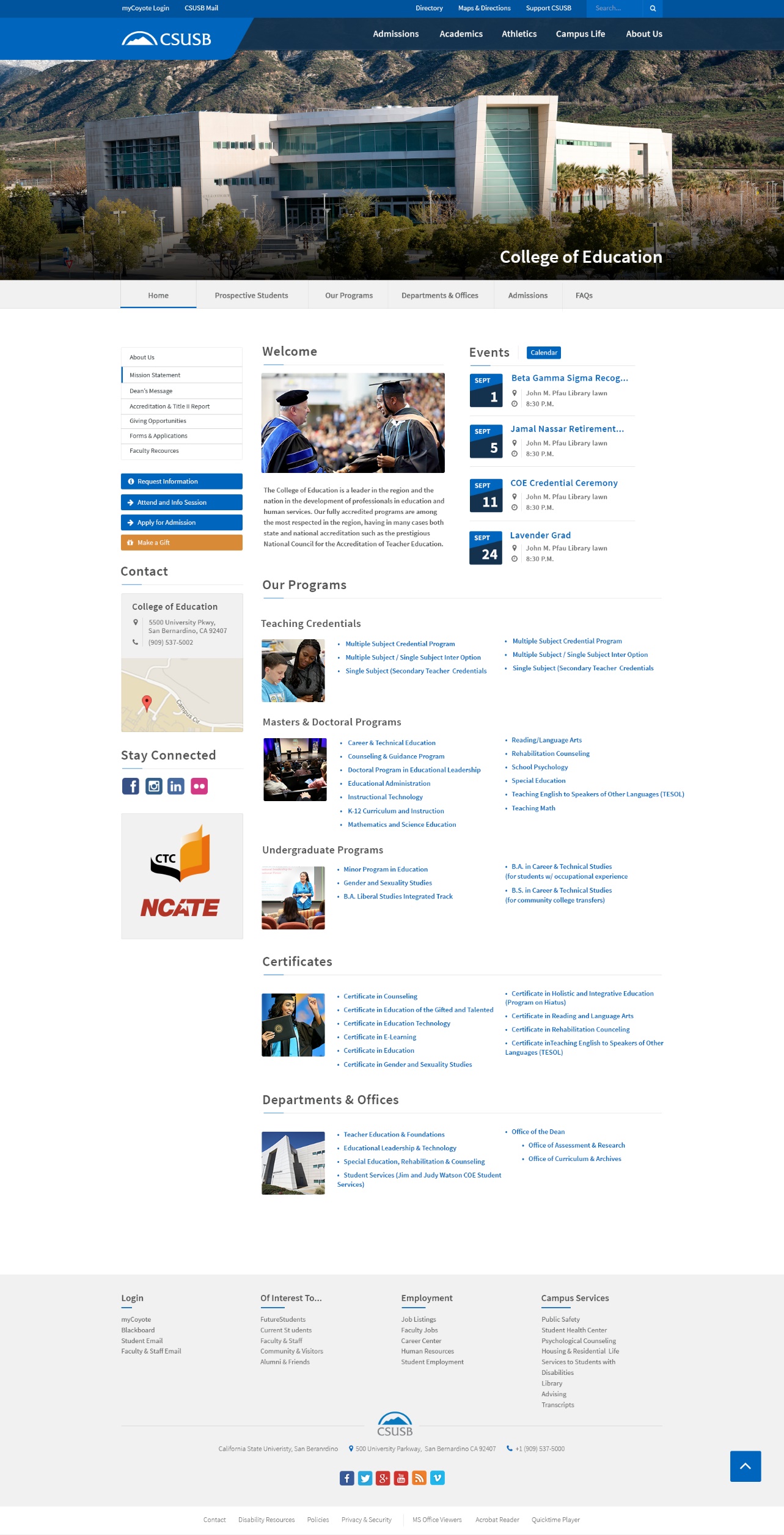 